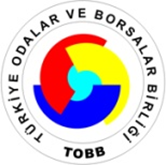 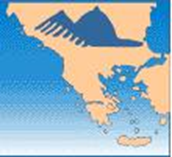 Plenary Assembly & Business Roundtable of ABC16-18 December 2017, IstanbulPlenary Assembly & Business Roundtable of ABC16-18 December 2017, Istanbul16 December – Sunday 16 December – Sunday 19:00 – 20:30Welcome Dinner 17 December – Monday 17 December – Monday Plenary Assembly & Business Roundtable of ABCPlenary Assembly & Business Roundtable of ABC10:30 – 11:30 Welcome remarks: M. Rifat Hisarcıklıoğlu, President of ABC; President of TOBB10:30 – 11:30 Opening Statement: Representative of the Government of Republic of Turkey 10:30 – 11:30 Keynote Speech: EU Balkan Agenda Mr. Günter Verheugen, Former Vice President of European Commission 11:30 – 13:00Recent developments (economic developments and chamber system) in member countries: “Tour de Table”Union of Chambers of Commerce and Industry of ALBANIAForeign Trade Chamber of BOSNIA AND HERZEGOVINABULGARIAN Chamber of Commerce and IndustryCYPRUS Chamber of Commerce and IndustryEconomic Chamber of FYR OF MACEDONIAUnion of HELLENIC Chambers of CommerceChamber of Commerce and Industry of MONTENEGROChamber of Commerce and Industry of ROMANIAChamber of Commerce and Industry of SERBIAUnion of Chambers and Commodity Exchanges of TURKEY13:00 – 14:30 Lunch 14:30 – 16:00Round table: 14:30 – 16:00Chamber Investment Forum - Safet Gërxhalıu, Secretary General (tbc)14:30 – 16:00Vocational education and CCIs – Dr. Thilo Pahl, Secretary General, AHK Turkey (tbc)14:30 – 16:00Women Entrepreneurships and CCIs – TOBB14:30 – 16:00Digitalisation and CCIs - Marko Čadež, President of the Serbian Chamber of Commerce, Chairman of EUROCHAMBRES Digitalisation Committee (tbc)16:00- 16:30 Any other business – Closing remarks 16:30 – 19:00B2B Meetings19:30 Dinner 18 December – Tuesday 18 December – Tuesday Sight seeing 